Международный день инвалидов.Большинство из нас не знают о существовании Международного дня инвалидов. Как правило, люди обращают на них внимание, только когда с ними случается беда.Сегодня мы представим вашему вниманию несколько интересных фактов о этом дне, которые помогут взглянуть на ситуацию с другой точки зрения и узнать чуть больше о проблемах инвалидов:Когда во всем мире поздравляют инвалидов?Международный день инвалидов отмечают 3 декабря более двадцати лет. Это день, когда нужно вспомнить обо всех людях, имеющих ограниченные возможности.Трудности инвалидовБольшинство инвалидов ежегодно сталкиваются с дискриминацией. В современном динамично развивающемся мире порой бывает непросто даже здоровым людям.Часто они встречаются с отказом в получении образования, физическими барьерами в окружающей среде, эти и многие другие ограничения приводят к тому, что инвалиды чувствуют себя более ущемленными в своих правах.Однако в такой ситуации общество теряет потенциал инвалидов, обедняя, таким образом, все человечество.Предпосылки появления Дня ИнвалидовВо второй половине XX века отношение к инвалидам переосмысливается. Возникает потребность пересмотреть системы ценностей, рассмотреть данную проблему в обществе:В 1971 году Генеральной Ассамблеей ООН была принята Декларация о правах людей с ограниченными умственными способностямиВ 1975 году была принята Декларация о правах инвалидов. В ней были установлены нормы обеспечения равных условий и доступа к обслуживанию.В 1981 году прошел Международный год инвалидов.В период с 1983 по 1992 годы принимаются Стандартные правила об обеспечении равных возможностей.Утверждение дня инвалидовВ октябре 1992 года ГА ООН был утвержден Международный день инвалидов. Государства, являющиеся членами ООН, должны были ежегодно 3 декабря организовывать мероприятия в целях интеграции инвалидов в общественную жизнь.С какой целью создан этот день?Цель – привлечь внимание к проблемам инвалидов. Уделить внимание их социализации, чтобы они общались не только с родными, но и чаще находились в обществе: учились, работали, передвигались по городу без посторонней помощи.В этот день людей с ограниченными возможностями стараются приобщить к культурной, социальной и экономической жизни общества.Мировая статистикаЧисленность инвалидов растет с каждым годом. Это связанно с тем, что население стремительно «стареет», а пожилые люди особенно подвержены различным болезням.По статистике ВОЗ, в мире более 1 миллиарда человек имеют инвалидность, из которых почти 100 миллионов дети.Численность инвалидов, проживающих в России, составляет около 13 миллионов, большая часть из них – пенсионеры. Из 2,5 миллионов трудоспособных работают всего лишь 800 тысяч человек. Эта статистика подтверждает, что люди с ограниченными возможностями здоровья сталкиваются с проблемами трудоустройства.ТематикаНачиная с 1998 года, каждый год этот День проходит под новой темой, направленной на проблемы инвалидов. За 17 лет рассмотрели независимый образ жизни, равенство, права, возможности, поиск достойной работы и многое другое.Конвенция ООНВ декабре 2006 года ГА ООН была принята Конвенция по правам инвалидов. Это правозащитный документ, направленный на социальное развитие. Конвенция, вступившая в силу, в мае 2008 года сочетает в себе права человека с возможностью его развития. В документе рассматриваются основные принципы и характеристика лиц, которых можно считать людьми с ограниченными возможностями.«Доступная среда»В 2011 году в России была запущена пятилетняя программа «Доступная среда». Цель программы – интеграция инвалидов в общество, создание условий для свободного доступа к основным объектам жизнедеятельности, усовершенствование механизмов сферы реабилитации.Достижения в спортеПараолимпийцы – это яркий пример того, что инвалидность не может помешать человеку идти к своей цели. Множество медалей, полученных в жесточайшей борьбе, говорит, о том, что не нужно отчаиваться, если в жизни происходит трагедия.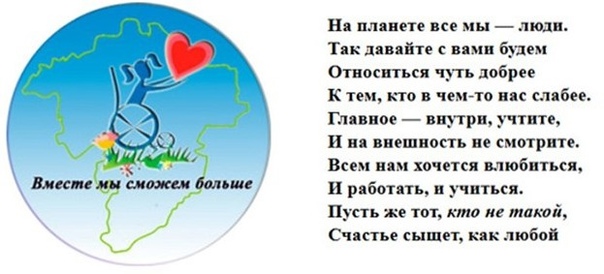 